Objectif de l’exercice :REDIGER = soigner la rédaction et l’orthographe.Faire des phrases construites, simples et claires. Prendre le temps de relire et de corriger les fautes.DEVELOPPER = produire un texte d’une page.Avoir des connaissances précises (maîtrise des grands thèmes, connaissance d’exemples…).Bien avoir appris la leçon (sans connaissance, la mauvaise note est assurée !).Faire preuve de logique dans le raisonnement (pour convaincre). CONSTRUIRERédiger une introduction et une conclusion.Organiser un développement en deux ou trois grandes idées avec des exemples.Faire apparaître les idées clairement en passant des lignes ou en faisant des alinéas.La méthode à respecter:Introduction : 4-5 lignes (avec un alinéa)Présentation et définition du sujet : une phrase qui présente le sujet en définissant les mots importants, les bornes chronologiques et les espaces concernésPUIS formulation d’une problématique (sous forme de question) ET annonce du plan.Sauter deux lignesDéveloppement : développer quelques idées avec des exemples précis (faire un alinéa à chaque nouvelle idée)Sauter 2 lignesConclusion : 2-3 lignes (avec un alinéa) Répondre à la problématique en reprenant les idées du développementCe à quoi doit ressembler visuellement mon développement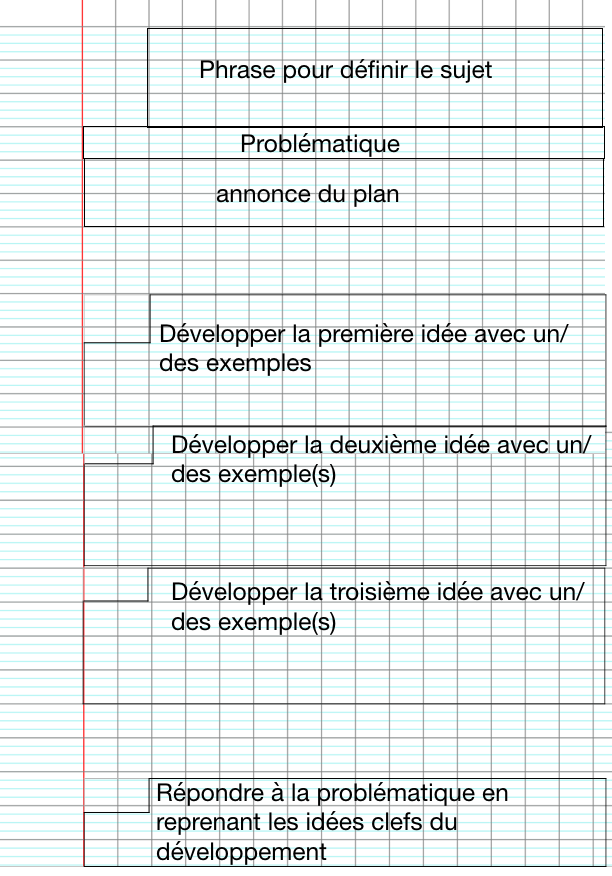 Les étapes à suivre pour rédiger un développement construit : au brouillonsur la première page : J’écris le sujet tout en haut et le lis.Je surligne les mots qui sont les plus importants. J’écris toutes les idées qui me passent par la tête.Je peux faire un nuage de mots.Je peux faire un tableau.Je peux faire une liste.Je réfléchis au sujet et élimine les idées inutiles. Je raye les idées inutiles qui ne répondent pas au sujet.Je regroupe les idées qui vont ensemble : je peux les entourer, les surligner de différentes couleurs, les relier, selon ce que je préfère. sur la deuxième page : J’organise mes idées. Je réalise une carte mentale (ne pas oublier d’insérer des exemples !).sur la troisième page : Je construis le développement.  Je réalise le cadre du développement construit et le remplis.sur la quatrième page : Je rédige. Je rédige mon développement construit en respectant bien la méthode. Je fais environ une page.Ce que je ne dois PAS faire : -mettre une question au début de chaque paragraphe.-mettre des tirets : il faut rédiger.-raconter le cours ou autre chose : il y a un sujet, il faut donc le respecter.-rendre un travail sous la forme d’un gros bloc d’écriture, sans paragraphes ni alinéas.Comment vais-je être évalué(e) ? 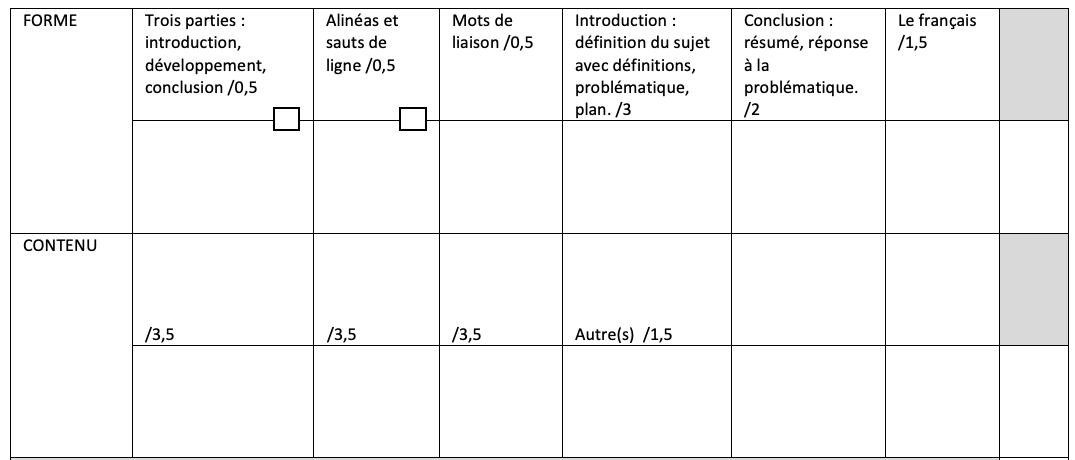 ---------------------------------------------------------------------------------------------------------------------------Je verifie par moi-meme que j’ai bien respecte la methode.j’ai bien explique le sujet.il a des connaissances et des exemples. Il y a trois parties : introduction, developpement et conclusion.Des alineas et sauts de ligne sont realises.j’ai relu.METHODOLOGIEPour rédiger un développement construit.